§17107.  Actuary1.  Designation.  The board shall designate an actuary who shall be the technical advisor to the board on matters regarding the operation of the funds created by this Part.A.  If the designated actuary is an individual, he must be a Fellow of the Society of Actuaries.  [PL 1985, c. 801, §§5, 7 (NEW).]B.  If the designated actuary is an organization of actuaries, the organization shall designate one of its members, who must be a Fellow of the Society of Actuaries, to perform the functions required of the actuary under this Part.  [PL 1985, c. 801, §§5, 7 (NEW).][PL 1985, c. 801, §§5, 7 (NEW).]2.  Duties.  In addition to other duties set out in this Part, the actuary shall have the following duties.A.  The actuary shall perform whatever duties are required in connection with being the technical advisor to the board on matters regarding the operation of the funds created by this Part.  [PL 1985, c. 801, §§5, 7 (NEW).]B.  The actuary shall certify the amounts of the benefits payable under this Part, except for benefits payable under chapter 423, subchapter VI and chapter 425, subchapter VI.  [PL 1985, c. 801, §§5, 7 (NEW).]C.  The actuary shall make annual valuations of the assets and liabilities of each of the programs of the retirement system on the basis of actuarial assumptions adopted by the board.  [PL 2007, c. 491, §80 (AMD).]D.  The actuary shall furnish a written report to the board.(1)  The report shall include information on each annual valuation, as required under paragraph C.(2)  The report shall include an analysis of the year's operations and all results shall be separated between those applicable to benefits payable by employer contributions and those applicable to benefits payable by employee contributions, where properly determinable.  [PL 1985, c. 801, §§5, 7 (NEW).]E.  The actuary shall make whatever investigations the actuary considers necessary of the experience of each of the programs of the retirement system with respect to the factors that affect the cost of the benefits provided by the those programs.(1)  The purpose of the investigations is to determine the actuarial assumptions to be recommended to the board for adoption in connection with actuarial determinations required under this Part.(2-A)  These investigations must be made whenever the board, on recommendation of the actuary, determines an investigation to be necessary to the actuarial soundness or prudent administration of the program or programs to which the investigation is related.  The determination must take into account program demographics and changes in program demographics, employment patterns and projections, relevant economic measures and expectations and other factors that the board or actuary considers significant.  With respect to the retirement system program for state employees and teachers, if 6 fiscal years have elapsed without an investigation being conducted, the board must either conduct an investigation within the next fiscal year or must record in the official minutes of a meeting of the board, in each fiscal year until the year in which an investigation is conducted, its decision not to do so and the reason or reasons for its decision.  [PL 2007, c. 491, §81 (AMD).]F.  The actuary shall determine the equivalent cash compensation value to the members of the programs of the retirement system of the benefits provided for them by those programs and shall furnish that information to the State Human Resources Officer.  [PL 2007, c. 491, §82 (AMD); PL 2023, c. 412, Pt. D, §3 (REV).][PL 2007, c. 491, §§80-82 (AMD); PL 2023, c. 412, Pt. D, §3 (REV).]SECTION HISTORYPL 1985, c. 801, §§5,7 (NEW). PL 1987, c. 402, §§A68,A69 (AMD). PL 2001, c. 181, §5 (AMD). PL 2007, c. 491, §§80-82 (AMD). PL 2023, c. 412, Pt. D, §3 (REV). The State of Maine claims a copyright in its codified statutes. If you intend to republish this material, we require that you include the following disclaimer in your publication:All copyrights and other rights to statutory text are reserved by the State of Maine. The text included in this publication reflects changes made through the First Regular Session and the First Special Session of the131st Maine Legislature and is current through November 1, 2023
                    . The text is subject to change without notice. It is a version that has not been officially certified by the Secretary of State. Refer to the Maine Revised Statutes Annotated and supplements for certified text.
                The Office of the Revisor of Statutes also requests that you send us one copy of any statutory publication you may produce. Our goal is not to restrict publishing activity, but to keep track of who is publishing what, to identify any needless duplication and to preserve the State's copyright rights.PLEASE NOTE: The Revisor's Office cannot perform research for or provide legal advice or interpretation of Maine law to the public. If you need legal assistance, please contact a qualified attorney.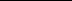 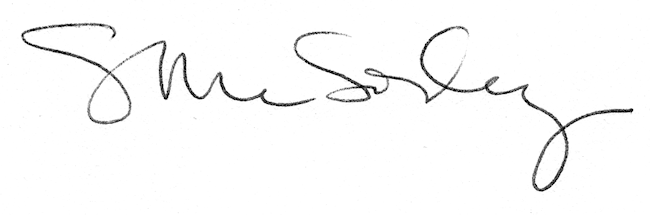 